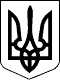 17.01.2017                                             Справа № 489/4819/16-цн/п 2/489/275/17РІШЕННЯІМЕНЕМ УКРАЇНИ(заочне)17 січня 2017 р. Ленінський районний суд м. Миколаєва в складі: головуючого судді Губницького Д.Г., при секретарі Наумкіній І.М., розглянувши у відкритому судовому засіданні в м. Миколаєві цивільну справу за позовом виконавчого комітету Миколаївської міської ради до ОСОБА_1, третя особа без самостійних вимог ЖКП ММР «Південь» ЖЕК № 11 про визнання таким, що втратив право користування житловим приміщення,ВСТАНОВИВ:    Позивач звернувся до суду з позовом, яким просив визнати відповідача таким, що втратив право користування квартирою № 325 в будинку № 31-Б по вул. Південній у м. Миколаєві, обґрунтовуючи не проживанням відповідача без поважних причин в даній квартирі більше 6 місяців.В судовому засіданні представник позивача позовні вимоги підтримала.Відповідач в судове засідання не зявився, про час та місце розгляду справи повідомляласяСуд заслухавши пояснення представника позивача, дослідивши матеріали справи, приходить до переконання про необхідність позов задовольнити.Згідно довідки Управління з використання та розвитку комунальної власності від 06 квітня 2016р., даних про приватизацію квартири АДРЕСА_1, не знайдено.Відповідно до довідки КП ММБТІ та інформаційної довідки з Державного реєстру права власності на нерухоме майно, дані щодо реєстрації права власності на квартиру АДРЕСА_1 відсутні.З довідки ЖКП «Південь» від 02 березня 2016р. вбачається, що у неприватизованій квартирі АДРЕСА_1, зареєстровані: власник особового рахунку ОСОБА_2, ІНФОРМАЦІЯ_1, був зареєстрований з 1975 ркоу, знятий з реєстрації 01 грудня 2010 р. в звязку зі смертю, а також зареєстрований син померлого ОСОБА_1, ІНФОРМАЦІЯ_2, з 12 січня 2006 року.За випискою з особового рахунку № 2292 від 02 березня 2016р., вбачається, що станом на 01 березня 2016р., заборгованість по квартирній платі за зазначеною адресою складає 1760,95 грн.Із акту про не проживання від 02 березня 2016 р., складеного представниками ЖЕК 11, підписаного начальником, мастером та паспортистом ЖЕК 11, вбачається, що зі слів сусідів, в квартирі АДРЕСА_2 проживає квартирант з лютого 2016р., на імя Женя, який в телефонній розмові пояснив, що наймає житло у ОСОБА_1, ІНФОРМАЦІЯ_2, який прописаний в даній квартирі, а місцезнаходження ОСОБА_1 йому невідоме.Відповідно до статті 71 Житлового кодексу УРСР, за наймачем при тимчасовій відсутності наймача або членів його сімї за ними зберігається жиле приміщення протягом шести місяців.Таким чином, судом встановлено, що відповідач ОСОБА_1 відсутній за місцем проживання більше, ніж 6 місяців, що є підставою визнати його таким, що втратила право користування.Керуючись ст. 212-215 ЦПКА України, судВИРІШИВ:Позов задовольнити.Визнати ОСОБА_1 таким, що втратив право користування квартирою № 325 в будинку № 31Б по вул. Південній в м. Миколаєві.Стягнути на користь виконавчого комітету Миколаївської міської ради з ОСОБА_1 судовий збір 1378 грн.Рішення може бути оскаржено до апеляційного суду Миколаївської області шляхом подання апеляційної скарги через Ленінський районний суд м. Миколаєва протягом 10 днів з дня його проголошення, а особами, які брали участь у справі, але не були присутні у судовому засіданні під час проголошення судового рішення - в тому ж порядку і в той самий строк, який обраховується з дня отримання копії цього рішення.Заочне рішення може бути переглянуте судом, що його ухвалив, за письмовою заявою відповідача, яка подається протягом десяти днів з дня отримання його копіїСуддя                        Д.Г.Губницький                                                                                            